VOLUNTEER POLICY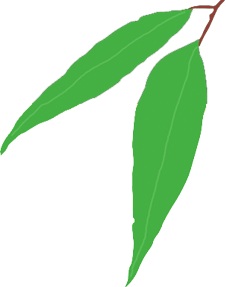 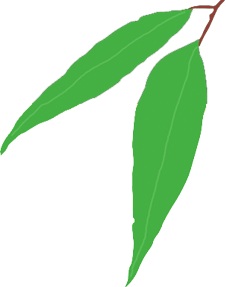 RationaleVolunteers are an integral part of Tea Tree Gully Primary School and make a significant contribution to our school communityEach volunteer brings skills and abilities that will complement school programs and allow new interactions and experiences for the students  Requirements for volunteersVolunteers are required to:Complete a Working With Children Check and obtain a clearance email. This is valid for 5 years.Complete a Responding to Risks of Harm Abuse and Neglect-Education and Care Course for Volunteers (RRHAN-EC), and provide the certificate of completion to the school. This course runs on a 3 year cycle, with the current cycle expiring on 31/12/2024.Sign a volunteer agreement before commencing work as a volunteer in the schoolThe most important responsibility for a volunteer is their duty of care to children. All children and young people have the right to a safe, productive and positive learning environment, and all workers have the right to a safe, protective and positive working environment.Respecting the rights of children means volunteers must:Notify the Principal immediately if their relevant history changes after they are screened, for example if they are charged or convicted of an offence relevant to risk of harm to children.Refer all student concerns or behaviour issues to the nominated school contact personComply with check in/check out procedures for volunteers eg arrival, departure, name badgeNotify the school as early as possible if they are unable to fulfil their volunteer commitmentRaise criticisms or concerns in line with the school Grievance Procedure and Complaint ProcedureRespecting the rights of children means volunteers must not:Work unsupervised with studentsEncourage affection from or dependency in students, eg. by giving presentsDiscuss information about the young people they are working with, or the young person’s family, outside of the volunteering programExchange personal details, including phone numbers, social media contacts, email or home addressesSchool responsibilities to volunteersThe school willEnsure volunteers are supported with appropriate trainingProvide each volunteer with a role descriptionEnsure volunteers are appropriately screened as per Department for Education (DfE) Volunteer PolicyKeep accurate records of volunteer’s details including training and work detailsMatch the volunteer with a roleProvide the volunteer with a school contact person for direct contact, questions and supportEnsure volunteers are aware of site work health and safety proceduresMeet their duty of care to students by not leaving a volunteer to work unsupervised with studentsWe expect students to treat volunteers with respect and courtesy at all times. If students behave inappropriately inform the class teacher. Cancellation of AgreementIf any concerns arise, opportunities to remedy the area of concern will be initiated by the school liaison person. A volunteer’s agreement can be cancelled at the Principal’s discretion where a volunteerFails to follow requirements outlined in the Volunteer Policy and mentor core trainingBehaves in a manner deemed inappropriate or improper towards students, parents or staffRepeatedly fails to meet commitments without notice to the school